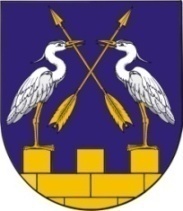        «СЕЛА ШОТАН КОКШАЙСК ИЛЕМ»                            СОБРАНИЕ ДЕПУТАТОВ МО         МО  АДМИНИСТРАЦИЙЖЕ                                    «КОКШАЙСКОЕ СЕЛЬСКОЕ ПОСЕЛЕНИЕ»            КУШТЫМАШИЖЕ					РАСПОРЯЖЕНИЕ№16                                                               от  14 октября  2019  годаО назначении публичных слушаний  по внесению изменений в предельные размеры земельного участка и   о  предоставлении разрешения на  отклонение от предельных параметров разрешенного  строительства в  с.Кокшайск.1.  Назначить проведение публичных слушаний по вопросам: 1)  о предоставлении  разрешения  на отклонение от предельных параметров земельного участка с кадастровым номером 12:14:0508001:415, общей площадью 468кв.м., расположенного  по адресу: Республика Марий Эл, Звениговский район,  с.Кокшайск, ул.Набережная  в  части  уменьшения  минимальной  площади   вышеуказанного  участка;2) о предоставлении  разрешения  на отклонение от предельных параметров разрешенного строительства объекта  капитального строительства  в части отступов зданий от границ земельного участка с кадастровым номером 12:14:0508001:415, общей площадью 468кв.м., расположенного  по адресу: Республика Марий Эл, Звениговский район,  с.Кокшайск, ул.Набережная.Слушания  назначить  на   29 октября  2019 года  в   здании   администрации    на  10 часов  00 минут по адресу:  Республика Марий Эл, Звениговский р-н,  с.Кокшайск,  ул.Кологривова, д.37а.2. Поручить администрации муниципального образования «Кокшайское сельское поселение» обеспечить оповещение жителей муниципального образования  о  месте  и  времени  проведения публичных слушаний.3. Назначить комиссию в составе председателя – Ивановой Л.Н., секретаря – Бондарец Т.Н.,   члена комиссии – Исаевой Т.В.4. Контроль  за  выполнением настоящего распоряжения возложить на  и.о.главы администрации  МО «Кокшайское сельское поселение»          Иванову Л.Н.5. Распоряжение вступает в силу после его обнародования  в специально  отведенных местах.Глава  муниципального  образования Председатель  Собрания  депутатов			   Ш.Г.Хабибрахманов